Добрый день, уважаемые родители. Здравствуйте мамы и папы. Мы разработали для вас ряд упражнений, песен и игр для развития музыкальных способностей вашего ребёнка в домашних условия. Итак, начнём:Сегодня мы с вами проведём музыкальное занятие, посвящённое  Дню Семьи. Семья – это самое главное в жизни для каждого из нас. Семья – это близкие и родные люди, те, кому желаем добра и счастья, кого мы любим, с кого берем пример, о ком заботимся. Именно в семье мы учимся любви, заботе и уважению. Уважаемые родители, пропойте с детьми слова песни, которые написаны ниже, под любую  мелодию, даже самостоятельно вами придуманную. Пойте весело, с улыбкой.Приветствие
Здравствуй, солнце золотое - руки над головой скрестили, пальцы развели.
Здравствуй, вольный ветерок - качаем руками над головой 
Здравствуй, утро, - правая рука в сторону
Здравствуй, день, - левая рука в сторону
Нам здороваться не лень. - "пружинка"После того, как Вы пропоёте песню, попробуйте её выполнить с движениями.Музыкально – ритмические движения.А сейчас мы вам предлагаем совместно с детьми провести семейную зарядку. А чтобы интереснее вы выполняли упражнение, перейдите по ссылке и выполняйте под музыку: https://ru357.iplayer.info/song/74228941/Detskie_pesni_o_seme_-_Mama_papa_ya/ Семейная зарядка:Осенью, зимой, весной и летом               (хлопки)Мы во двор выходим дружною семьёй. (шагаем)Встанем в круг и по порядкуКаждый делает зарядку: (встаем в круг, выполняем соответствующие тексту движения)Мама руки поднимает, опускает.Папа бодро приседает.Повороты влево – вправоДелает мой братик Слава.А я сам бегу трусцойИ качаю головой.Проговаривайте слова и одновременно выполняйте движения, ребёнок может сначала повторять только движения. Хвалите ребёнка и получайте удовольствие от общения с ним.ПениеМы вам предлагаем прослушать и выучить песню, которая называется «Моя дружная семья» сл. Т. Рядчикова, муз. А. Комарова.Прежде чем начать разучивание, прослушайте песню, перейдя по ссылке: https://ru-drivemusic.net/family/65507-darja-ushakova-moja-druzhnaja-semja.html 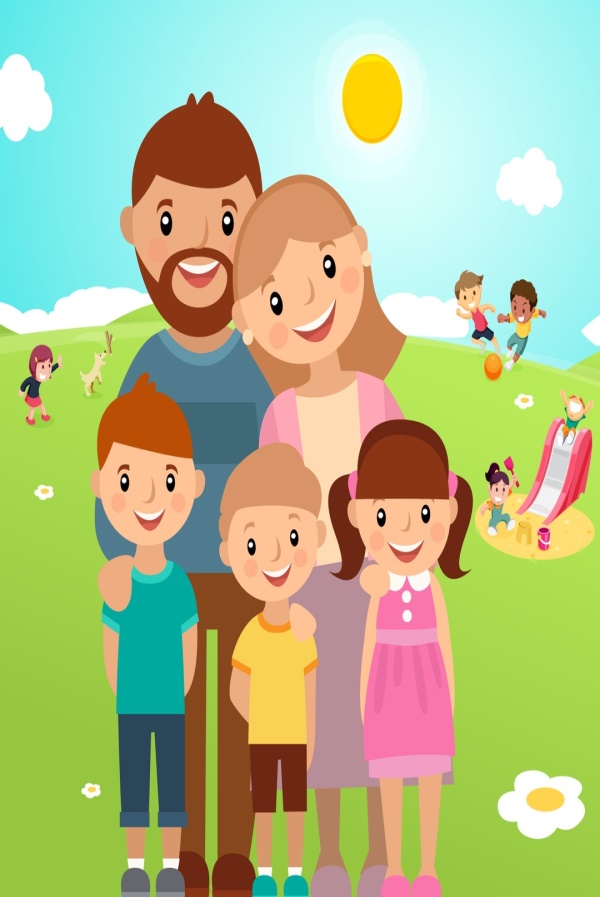 Начните разучивать с ребёнком слова, как стихотворение. Повторите текст несколько раз: тихо, громко, быстро, медленно, в разной последовательности.Мы всегда шагаем вместе -	
Папа, мама, брат и я!
И поём все дружно песню -
Папа, мама, брат и я!
Собираемся в дорогу,
Летом мы в поход идём
И, шагая дружно в ногу,
Песню звонкую поём:

Папа, мама, брат и я –
Очень дружная семья!

А зимой встаём на лыжи
И коньками режем лёд.
Пусть зима морозом дышит –
Нас и холод не берёт.

Жить на свете интересней,
Веселее с каждым днём,
Потому что эта песня
Помогает нам во всём:

Папа, мама, брат и я –
Очень дружная семья!Затем попробуйте ее спеть вместе с ребенком под музыку. Повторите песню несколько раз. Когда вы хорошо выучите песню, вы сможете петь ее даже без музыки! А можете под нее танцевать!Музыкально - игровая деятельностьА мы с вами продолжаем, и предлагаем поиграть в игру, которая называется «Скажи ласково». В игру предлагаем поиграть с мячом.Уважаемые родители, скажите, пожалуйста, как вы друг к другу обращаетесь в семье? Наверное, вежливо, ласково, по-доброму…Так вот, мы вам предлагаем поиграть в эту игру. Нужно всех членов семьи называть ласково. И не просто проговаривая, а ПРО-ПЕ-ВАЯ словаНапример, первый начинает, говорит: мама. А ласково вы её называете: мамочка, мамуля, мамулечкаПапа - папочка, папулечка, папуля…Дочь – доченька, дочурка…Сын – сыночек, сынуля, сынок…Сестра – сестрёнка, сестричка,Брат – братишка, братик,Бабушка – бабуля, бабулечка,Дед – дедушка, дедуля.Вот как много ласковых слов вы подобрали для своих родных. Надеюсь, вы будете их так называть как можно чаще. А чтобы было веселее, переходите по ссылке и выполняйте под музыку: https://ru357.iplayer.info/song/136095988/Detskie_pesni_o_seme_-_Semya/ 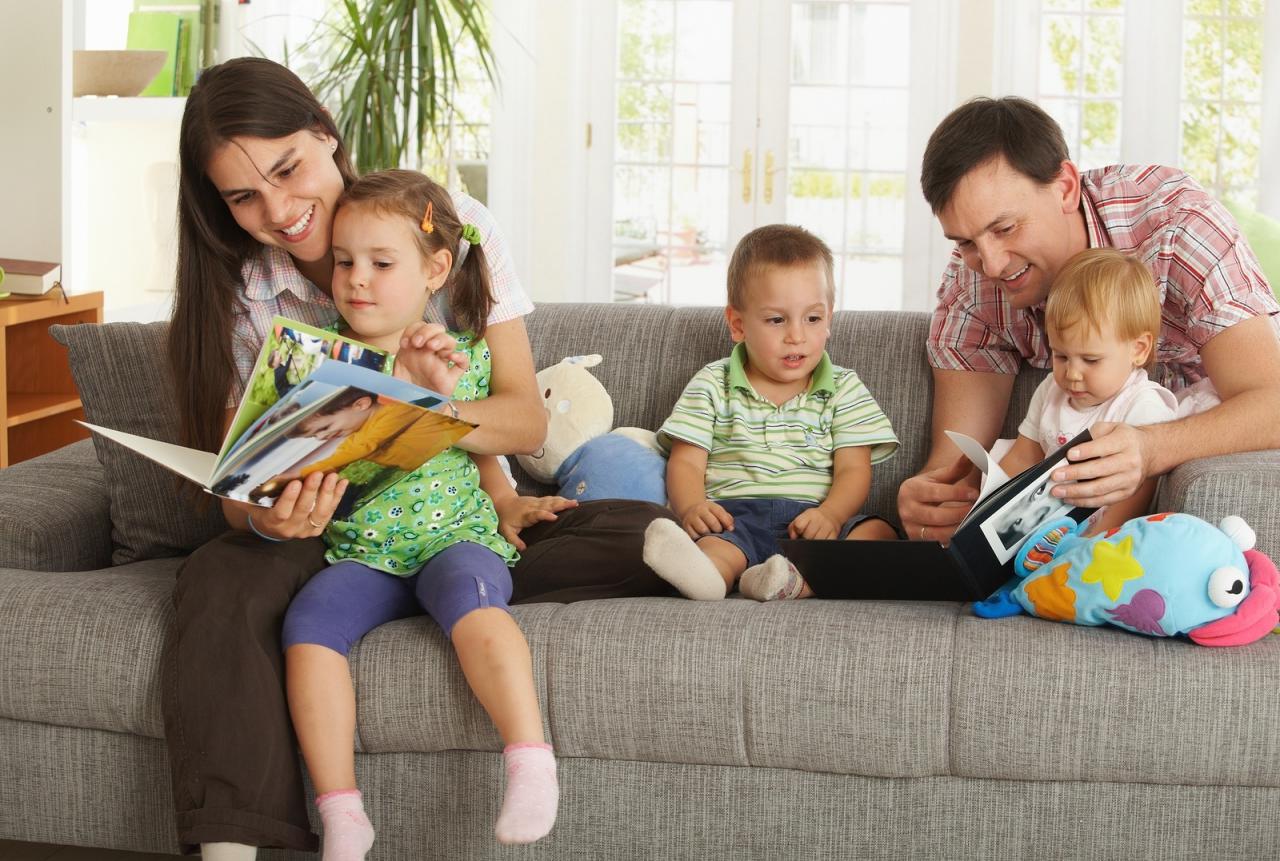 Дорогие родители, соберитесь всей семьёй и посмотрите фотографии из своего фотоальбома. Мы уверены, ребёнку понравится это занятие. Расскажите о том, кто из родственников изображен на этих фотографиях. Как их зовут, чем они занимаются.  Надеемся, что данный материал поможет Вам провести время с ребёнком интересно, весело, а главное -  полезно.Желаем Вам успехов!До новых встреч!!!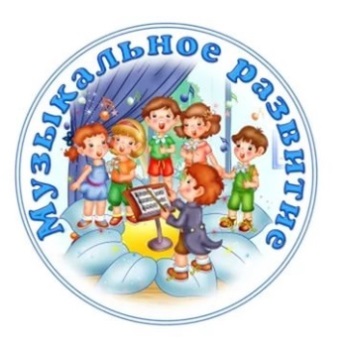 